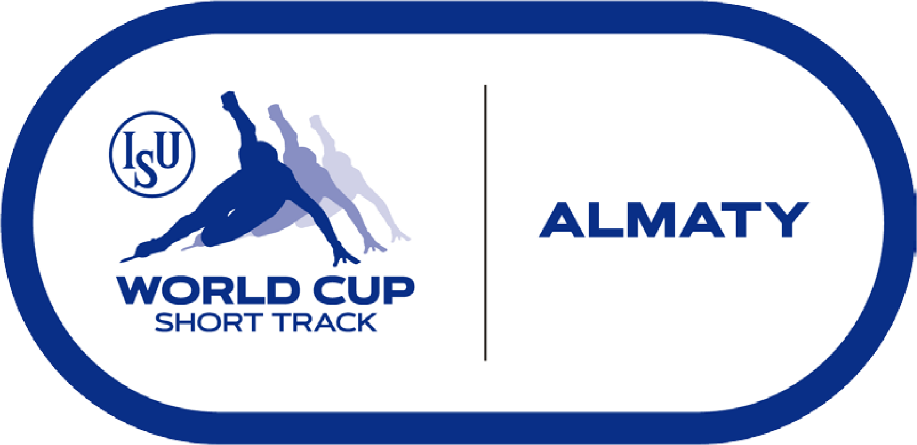 КУБОК МИРА ПО ШОРТ-ТРЕКУ9-11 ДЕКАБРЯ, 2022АЛМАТЫ, КАЗАХСТАНИНФОРМАЦИЯ ДЛЯ СМИ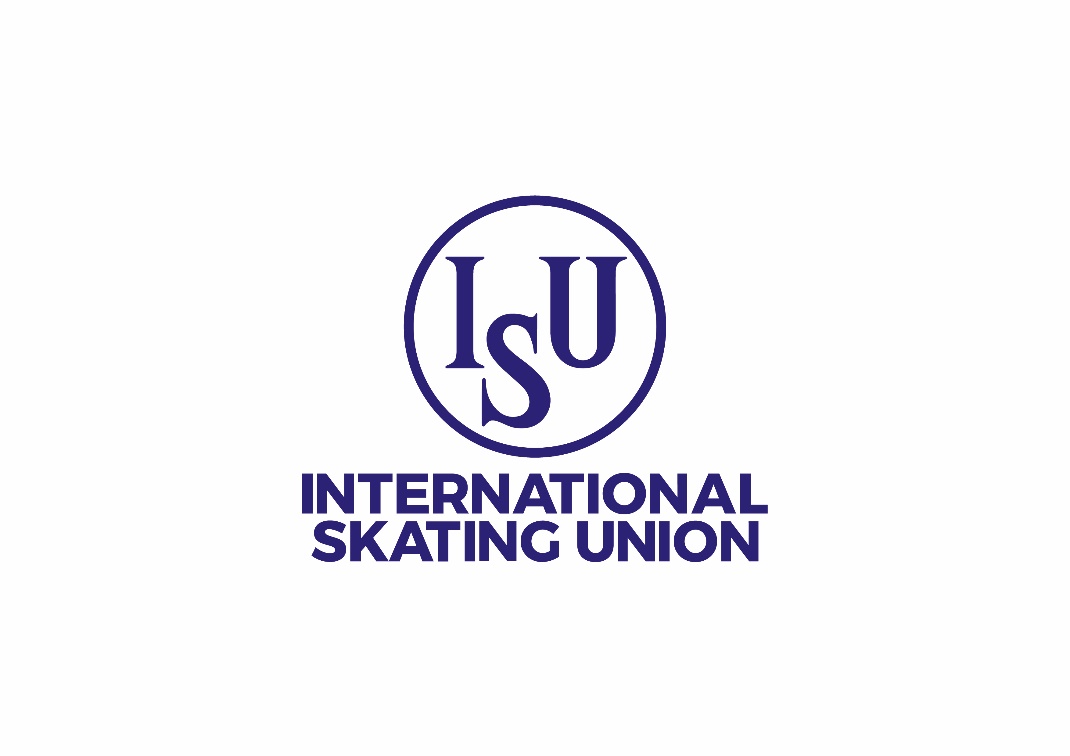 Национальная федерация конькобежцев Казахстана приглашает представителей СМИ на Кубок мира ISU по шорт-треку в Алматы, Казахстан. Мероприятие будет проходить на "Халык Арене" с 9 декабря 2022 года.Этот документ поможет вам спланировать свою поездку в Алматы и подать заявку на аккредитацию СМИ для освещения мероприятия. Будут предприняты все усилия, чтобы обеспечить журналистам все необходимые условия для работы на мероприятии. Пресс-центр и трибуны для прессы будут открыты и функционировать с первой тренировки - с 5 декабря 2022 года в соответствии с последующим расписанием турнира (оно может быть изменено и требует уточнения на месте): Время работы в соответствии с расписанием тренировок команд.Аккредитация СМИВсе СМИ должны подать заявку на аккредитацию СМИ через онлайн систему аккредитации СМИ ISU (OMAS) на сайте Международного союза конькобежцев (ISU) (http://www.isu.org/) в разделе "Аккредитация СМИ". Аккредитацию получат только профессиональные журналисты, редакторы и фотографы, освещающие соревнования ISU в редакционных целях или готовящие контент для новостных целей.1.1 Требования к аккредитацииВсе СМИ должны предоставить следующую документацию при подаче заявки на аккредитацию СМИ, при этом может быть запрошена дополнительная информация (например, подтверждение прошлых статей и т.д.):1.	Одобрительное письмо от главного редактора (форматы: pdf, png или jpeg) - обязательно.2.	Копия действующего профессионального удостоверения СМИ или журналиста (форматы: pdf, png или jpeg) - при наличии3.	Фотография 3*4 (форматы: pdf, png или jpeg) - обязательно4.	Представьте необходимую документацию по требованию Оргкомитета, которая может включать санитарные сертификаты/результаты тестирования – Обязательно1.2. КвотыПри ограниченном количестве мест будет действовать следующая квота:1.3. Виды аккредитации и срокиМеждународный союз конькобежцев (ISU) и Организационный комитет усердно работают над тем, чтобы обеспечить широкие возможности для СМИ, желающих освещать соревнования ISU на месте или дистанционно. Учитывая это, аккредитации СМИ будут выдаваться двух типов: - Аккредитации для СМИ на месте будут выдаваться в зависимости от возможностей. - Обладатели удаленных аккредитаций не будут иметь доступа к месту проведения соревнований и будут освещать мероприятие виртуально. Сроки подачи заявок на аккредитацию СМИ следующие:Заявки на аккредитацию СМИ на месте: вторник, 29 ноября 2022 годаЗаявки на удаленную аккредитацию СМИ: Вторник, 29 ноября 2022 г.Заявки на аккредитацию СМИ, поданные с опозданием, не принимаются.1.4. Ограничения для СМИ, не являющихся правообладателями, во время мероприятий ISUСМИ, не являющиеся правообладателями - печатные/веб-журналисты, теле- и радиожурналисты, фотографы, создатели контента и репортеры социальных сетей - которые не заключили никаких специальных производственных прав, должны соблюдать и принимать следующие правила при проведении своей редакционной работы во время мероприятий (см. Положения и условия здесь).1.4.1.	Ограниченные зоны Съемка в перечисленных ниже местах строго запрещена: - Тренировки (на тренировочных или основных катках)- Зона разминки- раздевалки- Зона смешанной зоны (если только ISU и его телевизионные партнеры не предоставили разрешение заранее)- Соревнования / игровое поле- С мест для публики в любое время (даже во время замены льда) 1.4.2.	Разрешенные зоны Средствам массовой информации, не являющимся правообладателями, разрешается производить видео- и аудиозапись в редакционных целях только в следующих зонах:- В зале для пресс-конференций- За пределами места проведения мероприятияСпециальные разрешения на съемку могут быть представлены в медиа-команду ISU (media@isu.ch) заблаговременно до начала мероприятия. Нарушение любого из этих правил может привести к отстранению от участия в соревнованиях ISU, лишению аккредитации и судебным искам.1.5.  Правообладатели телевидения и радиоВсе правообладающие СМИ должны также подать заявку на аккредитацию через OMAS. Доступ к зоне правообладателей ограничен, поэтому правообладателям предлагается связаться с командой СМИ ISU media@isu.ch, чтобы получить имя пользователя и пароль. Для заказа каких-либо услуг или оборудования для трансляции, пожалуйста, свяжитесь с принимающей стороной:  Инна ТрибельгорнOC Host BroadcasterТелефон: +7017555270Адрес электронной почты: inna@nsp.asia1.6. Подтверждение аккредитацииЕсли заявка на аккредитацию - очную или дистанционную - будет принята, будет отправлено автоматическое подтверждение по электронной почте. В случае присутствия на месте вас могут попросить предъявить копию электронного письма с подтверждением для получения аккредитационного бейджа. Вы также будете уведомлены, если ваш запрос на аккредитацию будет отклонен. Пожалуйста, обратите внимание, что организаторы оставляют за собой право отказать в аккредитации с обоснованием или без него.Аккредитации будут выдаваться представителям СМИ в пресс-центре в часы работы, начиная с четверга, 27 октября с 10:00 утра.4. Средства массовой информации на месте проведения мероприятияУказатели в виде стрелок приведут вас к пресс-центру в "Халык арене". Оргкомитет и волонтеры помогут, если потребуется. Вход ведет прямо в пресс-центр и Микс-зону. В помещении есть рабочие места с беспроводным доступом в Интернет, а также телевизор для просмотра соревнований. Аккредитованным СМИ будут предоставлены напитки (кофе, вода и т.д.) и закуски.4.1. Позиции медиа-трибуна и телекомментатораПри необходимости Оргкомитет организует отдельные места на подиуме для СМИ. Мы также просим представителей СМИ соблюдать правила аккредитованных зон и находиться только в разрешенных зонах, указанных в аккредитации.4.2. Микс зона и Конференц-залМикс зона предоставляет СМИ возможность взять интервью у спортсменов сразу после соревнований. Она разделена на пять основных секций и следует заранее определенному порядку очередности: - Быстрые цитаты (доступны на сайте ISU)- Правообладатели телевизионных и радиоканалов, которые заранее забронировали места - Экипажи ENG - Не обладатели прав (письменная/веб-пресса, ТВ/радио, социальные медиа без права на производство)- Виртуальная смешанная зонаСпортсмены с запросами будут проходить через смешанную зону по завершении каждого вида. При необходимости тренеров также могут попросить об интервью. Пресс-атташе и команды СМИ ISU сделают все возможное, чтобы запрошенные спортсмены прошли через смешанную зону для интервью СМИ, но также несут ответственность за то, чтобы медалисты вовремя попали на свою церемонию и вернулись в смешанную зону для завершения телевизионных интервью, а затем приняли участие в пресс-конференциях.Смешанная зона расположена в левой части пресс-центра. На пресс-конференциях будут выступать три лучших финишера после соревнований. Они состоятся после заездов/сегментов во всех четырех дисциплинах. Все обладатели удаленных аккредитаций для СМИ смогут получить доступ к виртуальным пресс-конференциям через ссылку Zoom, предоставленную в приложении ISU Inside Event App. Попав в комнату Zoom, желающие задать вопрос должны будут уведомить модератора с помощью чата или функции поднятия руки. Модератор обратится к желающим задать вопрос.Все запросы на интервью должны быть заранее направлены пресс-атташе, который будет работать со СМИ.Виды СМИКоличество человек на одну медиаорганизациюКоличество человек на одну медиаорганизациюПишущие СМИМедиа Организация (газета, журнал, веб, агентства, федерации-члены ISU) : 1 журналистМедиа Организация (газета, журнал, веб, агентства, федерации-члены ISU) : 1 журналистАгентство, крупная газета: 2 журналистаФотографы Медиа Организация: 1 фотографМедиа Организация: 1 фотографФотографы Агентство, крупная газета: 2 фотографа (ограничено одной позицией со стороны льда, вторая позиция на возвышении. Для конькобежного спорта, если позволяет место, можно занять 2 позиции со стороны льда)Агентство, крупная газета: 2 фотографа (ограничено одной позицией со стороны льда, вторая позиция на возвышении. Для конькобежного спорта, если позволяет место, можно занять 2 позиции со стороны льда)ТВСъемочная группа из 3 человек максимум (например, один репортер, один оператор, один редактор)Съемочная группа из 3 человек максимум (например, один репортер, один оператор, один редактор)РадиоМаксимум один репортер Максимум один репортер Фрилансеры Внештатный журналист или фотограф: 1 человек - Внештатные журналисты должны предоставить письменное доказательство того, что они назначены для освещения мероприятия ISU медиа-организацией.- У внештатного сотрудника, работающего под собственным аккаунтом, могут попросить представить дополнительные письменные доказательства (презентационное письмо, копия прошлых редакционных материалов и т.д.).Внештатный журналист или фотограф: 1 человек - Внештатные журналисты должны предоставить письменное доказательство того, что они назначены для освещения мероприятия ISU медиа-организацией.- У внештатного сотрудника, работающего под собственным аккаунтом, могут попросить представить дополнительные письменные доказательства (презентационное письмо, копия прошлых редакционных материалов и т.д.).